Değerli Mezunlarımız, Yıldız Teknik Üniversitesi Metalurji ve Malzeme Mühendisliği Bölümü olarak siz değerli mezunlarımız ile iletişim halinde kalmak ve bu sayede karşılıklı fikir ve bilgi alışverişinde bulunmak suretiyle bölümümüzün kalite standartlarını yükseltmeyi amaçlamaktayız. Bu konuda siz değerli mezunlarımızın aşağıda yer alan kısa anketimizi doldurarak bizlere yardımcı olmanızı rica eder, katkılarınız için şimdiden teşekkür ederiz.Saygılarımızla,METALURJİ VE MALZEME MÜHENDİSLİĞİ BÖLÜM BAŞKANLIĞIAdres    : Yıldız Teknik Üniversitesi, Davutpaşa Kampüsü, Kimya-Metalurji Fakültesi,     Metalurji ve Malzeme Mühendisliği Bölümü, 34210 Esenler/İSTANBULTel        : (0212)383 46 61 				E-posta: memblm@yildiz.edu.trFax	  : (0212)383 46 62      			Web      : www.met.yildiz.edu.trI.Kişisel Bilgiler:Adınız, Soyadınız:Yazışma Adresiniz:Telefon:E-Posta:Mezuniyet Yılınız: Mevcut Göreviniz/Pozisyonunuz: II. Lisans Eğitiminin Değerlendirilmesi:	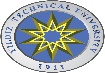 YILDIZ TEKNİK ÜNİVERSİTESİ KİMYA-METALURJİ FAKÜLTESİ METALURJİ VE MALZEME MÜHENDİSLİĞİ BÖLÜMÜ DIŞ PAYDAŞ (MEZUN) ANKET FORMUDeğerlendirme Kriterleri5: Kesinlikle katılıyorum 4: Katılıyorum 3: Kararsızım 2: Katılmıyorum 1: Kesinlikle katılmıyorum		Değerlendirme Kriterleri5: Kesinlikle katılıyorum 4: Katılıyorum 3: Kararsızım 2: Katılmıyorum 1: Kesinlikle katılmıyorum		Değerlendirme Kriterleri5: Kesinlikle katılıyorum 4: Katılıyorum 3: Kararsızım 2: Katılmıyorum 1: Kesinlikle katılmıyorum		543211YTÜ Metalurji ve Malzeme Mühendisliği Bölümü’nde aldığım lisans eğitimi işimle ilgilidir.YTÜ Metalurji ve Malzeme Mühendisliği Bölümü’nde aldığım lisans eğitimi işimle ilgilidir.2YTÜ Metalurji ve Malzeme Mühendisliği Bölümü eğitiminin, beni profesyonel yaşama hazırladığını düşünüyorum.YTÜ Metalurji ve Malzeme Mühendisliği Bölümü eğitiminin, beni profesyonel yaşama hazırladığını düşünüyorum.3İş bulmada veya sektör değiştirmede zorlukla karşılaşmadım.İş bulmada veya sektör değiştirmede zorlukla karşılaşmadım.4YTÜ Metalurji ve Malzeme Mühendisliği Bölümü’nün akademik kalitesinin yeterli olduğuna inanıyorum.YTÜ Metalurji ve Malzeme Mühendisliği Bölümü’nün akademik kalitesinin yeterli olduğuna inanıyorum.5YTÜ Metalurji ve Malzeme Mühendisliği Bölümü’nde aldığım eğitim sırasında yazılı ve sözlü iletişim becerilerimi geliştirdim.YTÜ Metalurji ve Malzeme Mühendisliği Bölümü’nde aldığım eğitim sırasında yazılı ve sözlü iletişim becerilerimi geliştirdim.6Lisans eğitimim sırasında, takım çalışması yapabilme becerisi kazandım.Lisans eğitimim sırasında, takım çalışması yapabilme becerisi kazandım.7Lisans eğitiminin, bireysel/bağımsız çalışma becerilerimi geliştirdiğini düşünüyorum.Lisans eğitiminin, bireysel/bağımsız çalışma becerilerimi geliştirdiğini düşünüyorum.8Lisans eğitimim sırasında araştırma yapma yetisi kazandığıma inanıyorum.Lisans eğitimim sırasında araştırma yapma yetisi kazandığıma inanıyorum.9Almış olduğum lisans eğitiminin beni lisansüstü çalışmalara yeteri kadar hazırladığını düşünüyorum.Almış olduğum lisans eğitiminin beni lisansüstü çalışmalara yeteri kadar hazırladığını düşünüyorum.10Almış olduğum mesleki seçimlik derslerinin istediğim metalurji sektöründe çalışmamda katkı sağladığını düşünüyorum.Almış olduğum mesleki seçimlik derslerinin istediğim metalurji sektöründe çalışmamda katkı sağladığını düşünüyorum.11Aldığım eğitim sayesinde çalıştığım işletmeye önemli katkılar verebiliyorum.Aldığım eğitim sayesinde çalıştığım işletmeye önemli katkılar verebiliyorum.12Eğitimim sırasında, mesleki ve etik sorumluluk bilinci kazandım.Eğitimim sırasında, mesleki ve etik sorumluluk bilinci kazandım.13YTÜ Metalurji ve Malzeme Mühendisliği Bölümü’nü bu mesleğe ilgi duyanlara öneririm.YTÜ Metalurji ve Malzeme Mühendisliği Bölümü’nü bu mesleğe ilgi duyanlara öneririm.DEĞERLENDİRME(Bu Bölüm ………………….. . Tarafından Doldurulacaktır)DEĞERLENDİRME(Bu Bölüm ………………….. . Tarafından Doldurulacaktır)DEĞERLENDİRME(Bu Bölüm ………………….. . Tarafından Doldurulacaktır)DEĞERLENDİRME(Bu Bölüm ………………….. . Tarafından Doldurulacaktır)DEĞERLENDİRME(Bu Bölüm ………………….. . Tarafından Doldurulacaktır)DEĞERLENDİRME(Bu Bölüm ………………….. . Tarafından Doldurulacaktır)DEĞERLENDİRME(Bu Bölüm ………………….. . Tarafından Doldurulacaktır)DEĞERLENDİRME(Bu Bölüm ………………….. . Tarafından Doldurulacaktır)Değerlendirme Tarihi:Değerlendirme Tarihi:Toplam Puan:Toplam Puan:Toplam Puan:Anket No:Anket No:Anket No: